REQUERIMENTO Nº 182/2014Requer informações referente as datas das festas do calendário cultural de 2014 deste município. Senhor Presidente,Senhores Vereadores, CONSIDERANDO que em 2013 algumas festas que fazem parte do calendário cultural não foram realizadas e muitos munícipes questionaram este vereador sobre este fato; CONSIDERANDO que são eventos da cidade e gostaríamos de saber com antecedência as datas em que serão realizadas.REQUEIRO que, nos termos do Art. 10, Inciso X, da Lei Orgânica do município de Santa Bárbara d’Oeste, combinado com o Art. 63, Inciso IX, do mesmo diploma legal, seja oficiado o Excelentíssimo Senhor Prefeito Municipal para que encaminhe a esta Casa de Leis as seguintes informações: 1º) Foi realizado a programação das festas que serão realizadas em 2014?2º) Caso resposta positiva no questionamento acima, quais as datas programadas e os locais?3º) Se até o momento não foi realizada a programação, qual a estimativa para a realização do mesmo?Justificativa:Este vereador foi procurado por diversos munícipes, que representam as entidades que trabalham nas festas, questionaram sobre alguns eventos que em 2013 não foram realizados. Gostariam de saber as datas das festas para este ano.Plenário “Dr. Tancredo Neves”, em 18 de Fevereiro de 2014.ALEX ‘BACKER’-Vereador-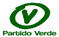 